DEMANDE DE LICENCE SAISON 2023-2024NOM :	PRENOM :Le ½ tarif s’applique pour la 3ème licence et sur la moins cher des 3Banque :	N° Chèques :	Signature :Merci de retourner à Céline LAMAMY ou à Maïka BAILLEUL ou à Hélène LANORD :Cet exemplaire complété et signéLe formulaire de demande de licence FFTRI4 chèques maximum datés du même jour que cette demande de licence + le règlement correspondant : Le dernier encaissement se faisant au plus tard le 30 avril 2023Pour tout renseignement, contactez :La présidente Céline LAMAMY au 06 73 60 91 42 ou à teamtrisud18@gmail.comLa secrétaire Maïka BAILLEUL à trisudsecretaire@gmail.com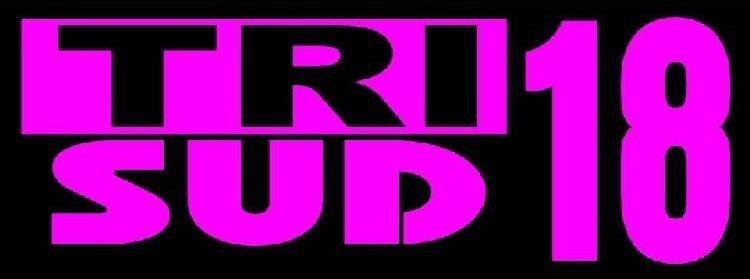 Boite postale : 6011718204 SAINT AMAND MONTROND CEDEXEmail : teamtrisud18@gmail.comSite : https://trisud18.onlinetri.comPrixQté½ tarif *QtéTOTALJeune : de mini-poussin à junior inclusLicence loisir127 €63.50 €Licence compétition136 €68 €Adulte pratiquantLicence loisir99 €49,50 €Licence compétition150 €75 €Licence loisir avec natation181 €90,50 €Licence compétition avec Natation232€116 €Adulte non pratiquantLicence dirigeant87 €43,50 €Assurance choisie sur Espace fftri (2 euros environ)TOTAL